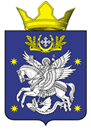 АДМИНИСТРАЦИЯ ДОБРИНСКОГО СЕЛЬСКОГО ПОСЕЛЕНИЯУРЮПИНСКОГО МУНИЦИПАЛЬНОГО РАЙОНАВОЛГОГРАДСКОЙ ОБЛАСТИПОСТАНОВЛЕНИЕ     от  28.04.2023г.               	                                                                    № 20Об утверждении изменений
        в проектную документациюВ соответствии со статьей 48 Градостроительного кодекса Российской Федерации, положительным заключением экспертизы Государственного автономного учреждения Волгоградской области «Управление государственной экспертизы проектов» объекта «Реконструкция системы водоснабжения ст. Добринка Урюпинский район Волгоградской области. 1 этап»ПОСТАНОВЛЯЮ:1.Утвердить следующие изменения:- замена емкостей V-100м3 полиэтиленовых в количестве 2 шт. на стеклопластиковые с аналогичными размерами без изменения габаритных размеров фундамента, принять высоту 96,4 за условную отметку 0,00 верх монолитной железобетонной плиты Фмп 1, согласно технологической схемы;- замена емкостей V-120м3 полиэтиленовых в количестве 3 шт., для стоков, на стеклопластиковые с размерами D-3,2м., L-15400  без изменения габаритных размеров фундамента, принять высоту 96,4 за условную отметку 0,00 верх монолитной железобетонной плиты Фмп 2, согласно технологической схемы. При этом емкости расположены частично в земле, частично обсыпаны;- замена емкостей V-120м3 полиэтиленовых в количестве 3 шт., для чистой воды, на стеклопластиковые с размерами D-3,2м., L-15400  без изменения габаритных размеров фундамента, принять высоту 99,0 за условную отметку 0,00 верх монолитной железобетонной плиты Фмп 2, согласно технологической схемы. При этом емкости расположены на поверхности земли, обсыпаныпроектной документации по объекту «Реконструкция системы водоснабжения ст. Добринка Урюпинский район Волгоградской области. 1 этап» без изменения сметной стоимости строительства.2.  Опубликовать настоящее постановление  в подразделе «Добринское сельское поселение» раздела «Административное деление» официального сайта  администрации Урюпинского  муниципального  района Волгоградской области (www.umr34.ru).Глава Добринскогосельского поселения                                                                      А.Ю. Бондаренко 